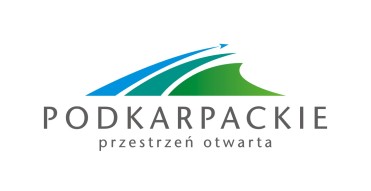 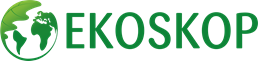 Załącznik nr 2do Regulaminu Konkursu na tryptyk filmowy                                                                                              „Otwarte Krajobrazy Podkarpacia”Wypełnia pełnoletni uczestnik Konkursu.OŚWIADCZENIEJa, ……………………………………………..................................................................... (imię i nazwisko uczestnika Konkursu)zamieszkała/y.................................................................................................................         	                               (ulica nr domu i/lub mieszkania)…………………………………………………………………………………………………..(miejscowość, kod pocztowy)telefon …………………………………………………………………………………………e-mail do kontaktu ……………………………………….……………………………………Oświadczam, że zapoznałem/am się z treścią oraz akceptuję Regulamin Konkursu „Otwarte Krajobrazy Podkarpacia” organizowanego przez Województwo Podkarpackie. Biorąc udział w konkursie wyrażam zgodę na przetwarzanie moich danych osobowych (zgodnie z Rozporządzeniem Parlamentu Europejskiego i Rady (UE) 2016/679 z dnia 27 kwietnia 2016 r. w sprawie ochrony osób fizycznych w związku z przetwarzaniem danych osobowych i w sprawie swobodnego przepływu takich danych oraz uchylenia dyrektywy 95/46/WE (ogólne rozporządzenie o ochronie danych) (Dz. Urz. UE L 119 
z 04.05.2016, str. 1), dalej „RODO” oraz z ustawą o Ochronie Danych Osobowych 
z 10 maja 2018 r. (Dz.U.2019.1781 t.j.) w celach związanych z ww. Konkursem 
oraz do celów związanych z późniejszym wykorzystaniem filmu przez Wykonawcę (Stowarzyszenie EKOSKOP) i Organizatora konkursu w związku z przekazanymi autorskimi prawami majątkowymi do filmu.Oświadczam, że posiadam pełnię praw autorskich do zgłoszonego w Konkursie filmu, pod tytułem ……………………………………………………………………. podpisanego godłem………………………………………………….………                                   (wpisać tytuł godło pod jakim autor zgłosił film).Oświadczam, że wyrażam zgodę na nieodpłatne przeniesienie na Wykonawcę 
i Organizatora Konkursu własności pracy oraz całości autorskich praw majątkowych (w rozumieniu ustawy z dnia 4 lutego 1994 r. o prawie autorskim i prawach pokrewnych) do zgłoszonej pracy, na wszystkich polach eksploatacji w tym 
m.in.: utrwalanie i zwielokrotnianie dowolną techniką, wprowadzanie do pamięci komputera, Internetu i innych systemów komputerowych, wprowadzanie do obrotu, publiczne rozpowszechnianie, udostępnianie, przetwarzanie w mediach, wykorzystywanie do promocji oraz wykonywanie i wykorzystanie zależnych praw autorskich.                               ......................................................................................                                                                                                        (miejscowość , data i czytelny podpis autora filmu)